Задание 1******************************************Написать программу на С++, которая содержит : (любой простейший объект пример создать,Т.к. тема объектно-ориентированное прг)1.Иерархия классов    1. Инкапсуляция    2. Наследование    3. Полиморфизм2. Множественное наследование3. Конструктор по умолчанию и с параметрами4. Деструктор5. Перегрузка операторов и функций (по одному оператору и функции)6. Виртуализация (проявление полиморфизма с изменением родительских свойств)**********************Или написать на с++ (Windows forms) интерфейс к программе (программа-тестирование есть с консольным интерфейсом)Задание 2  (здесь по формуле –  интерфейс на форме:   вводим параметры –получаем результат)Написать программу   Задание на изображениях(описание большое  – а фактически ввести формулу и сделать расчеты с различными параметрами)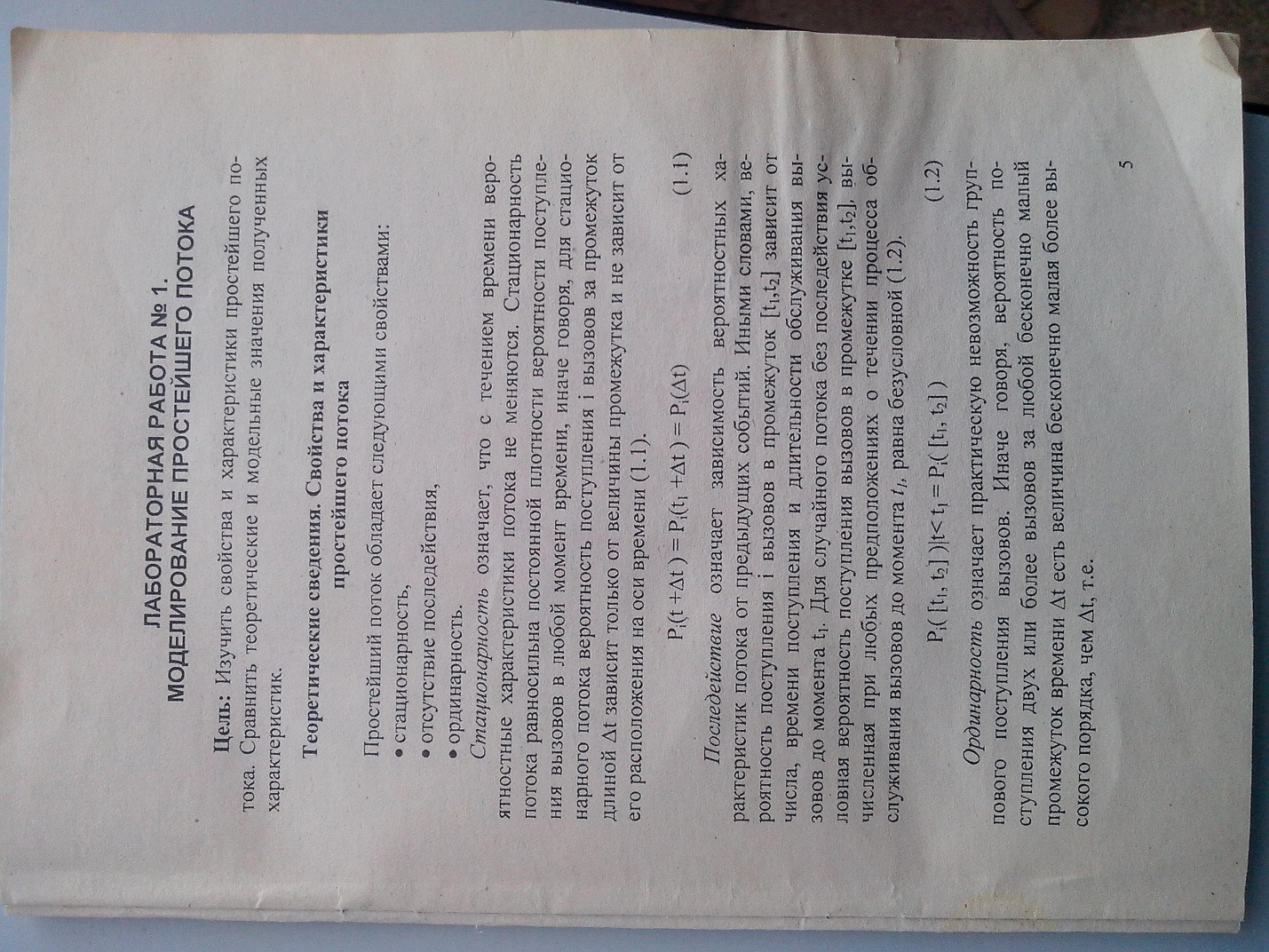 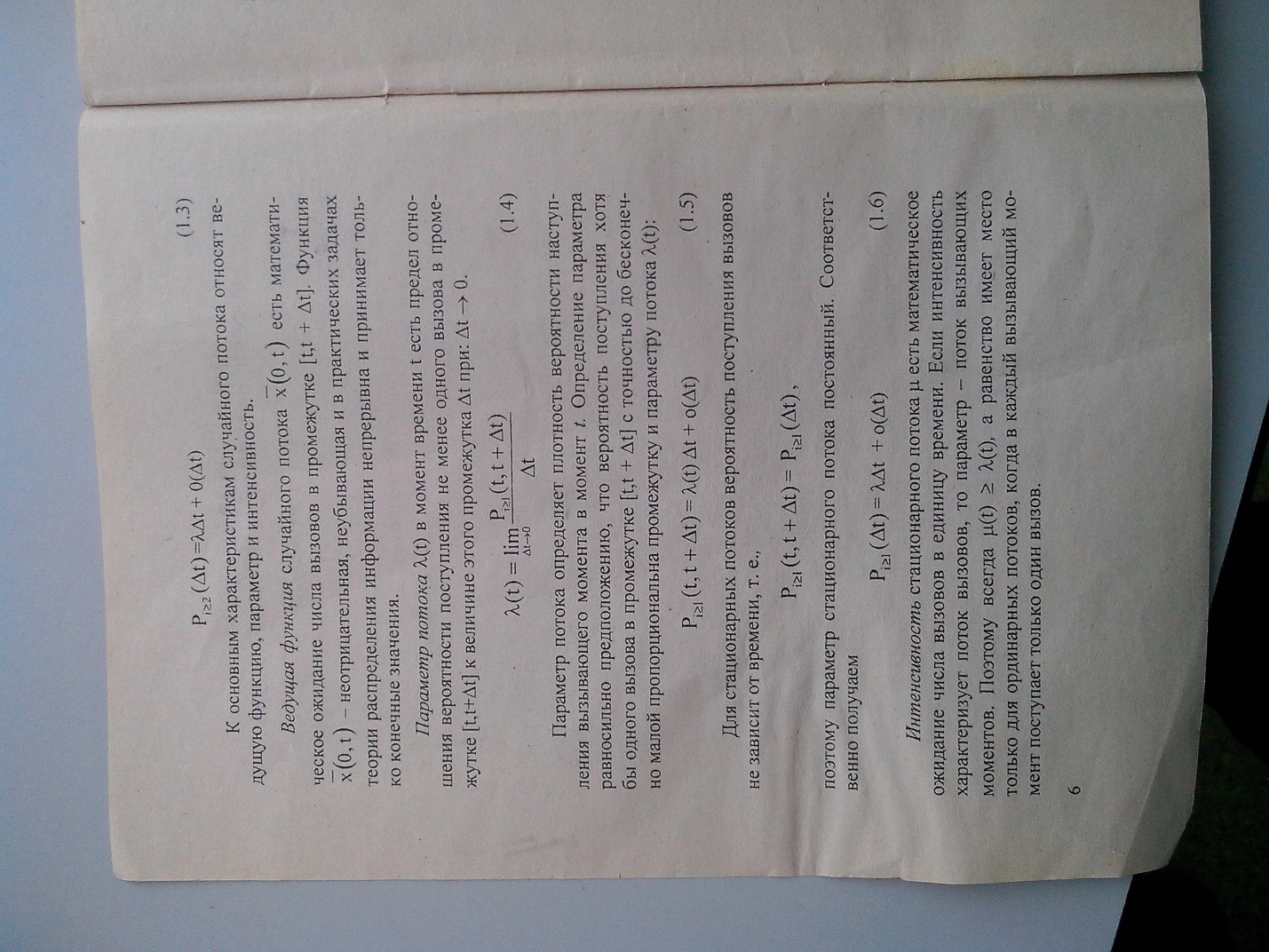 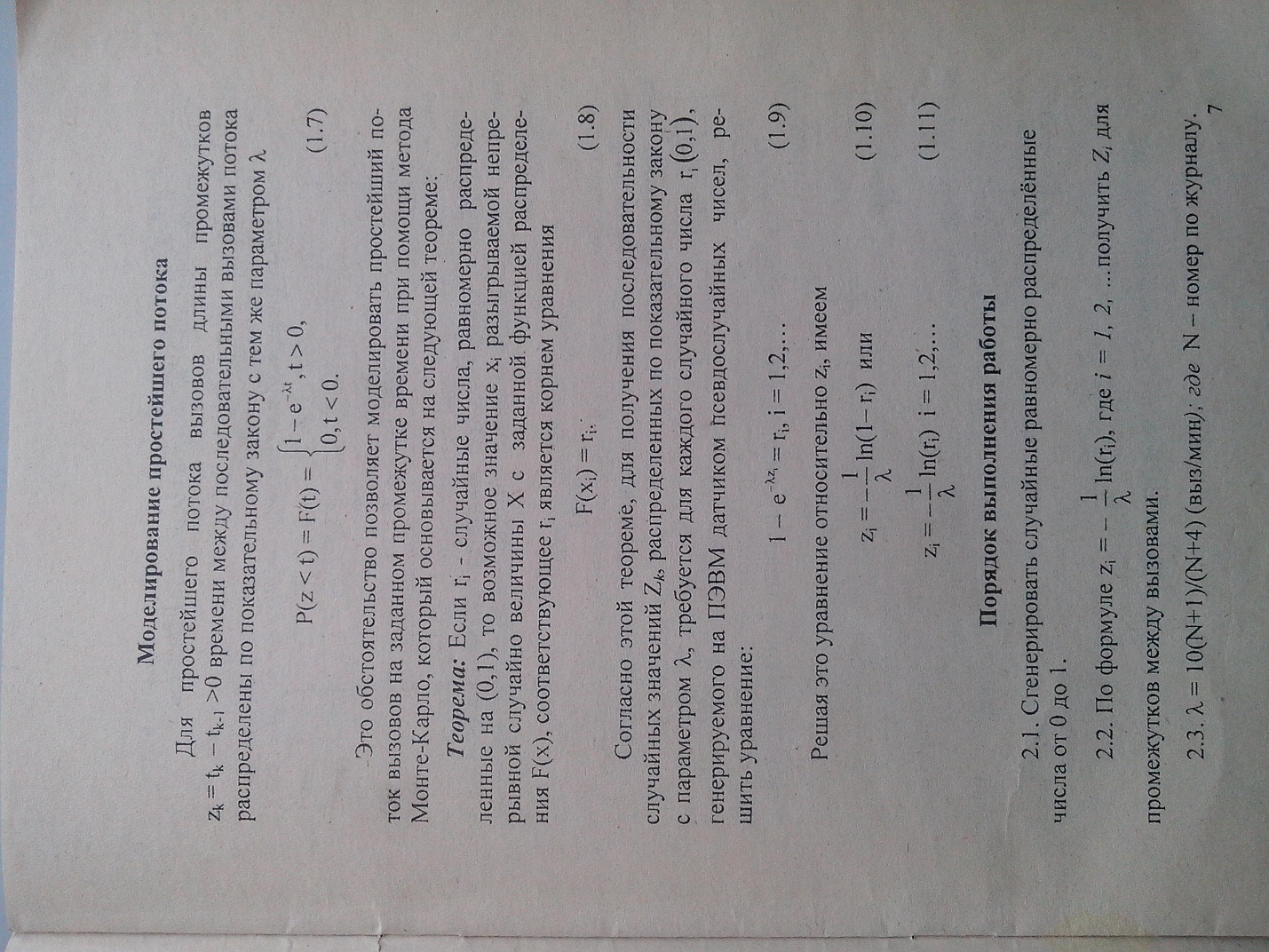 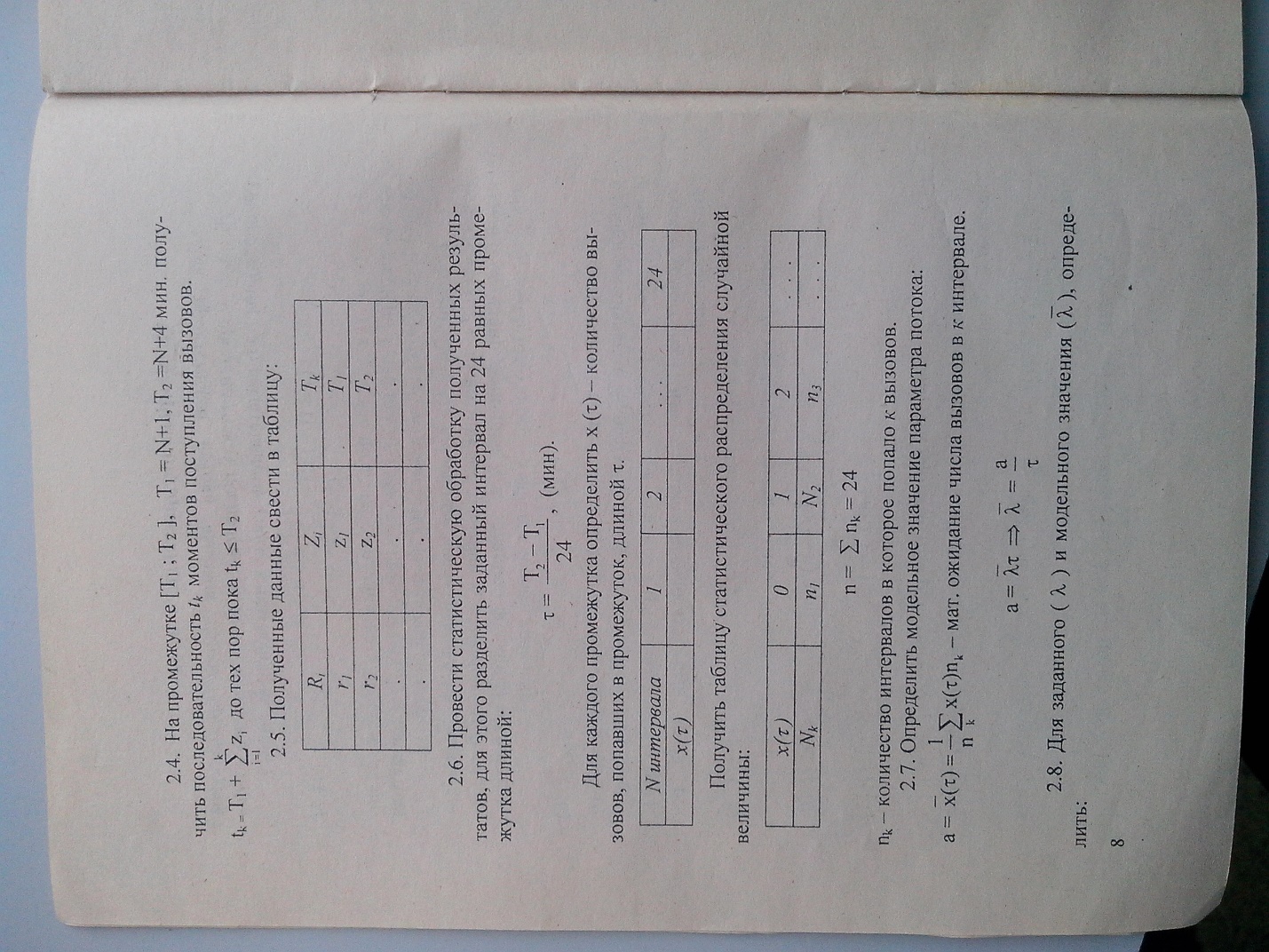 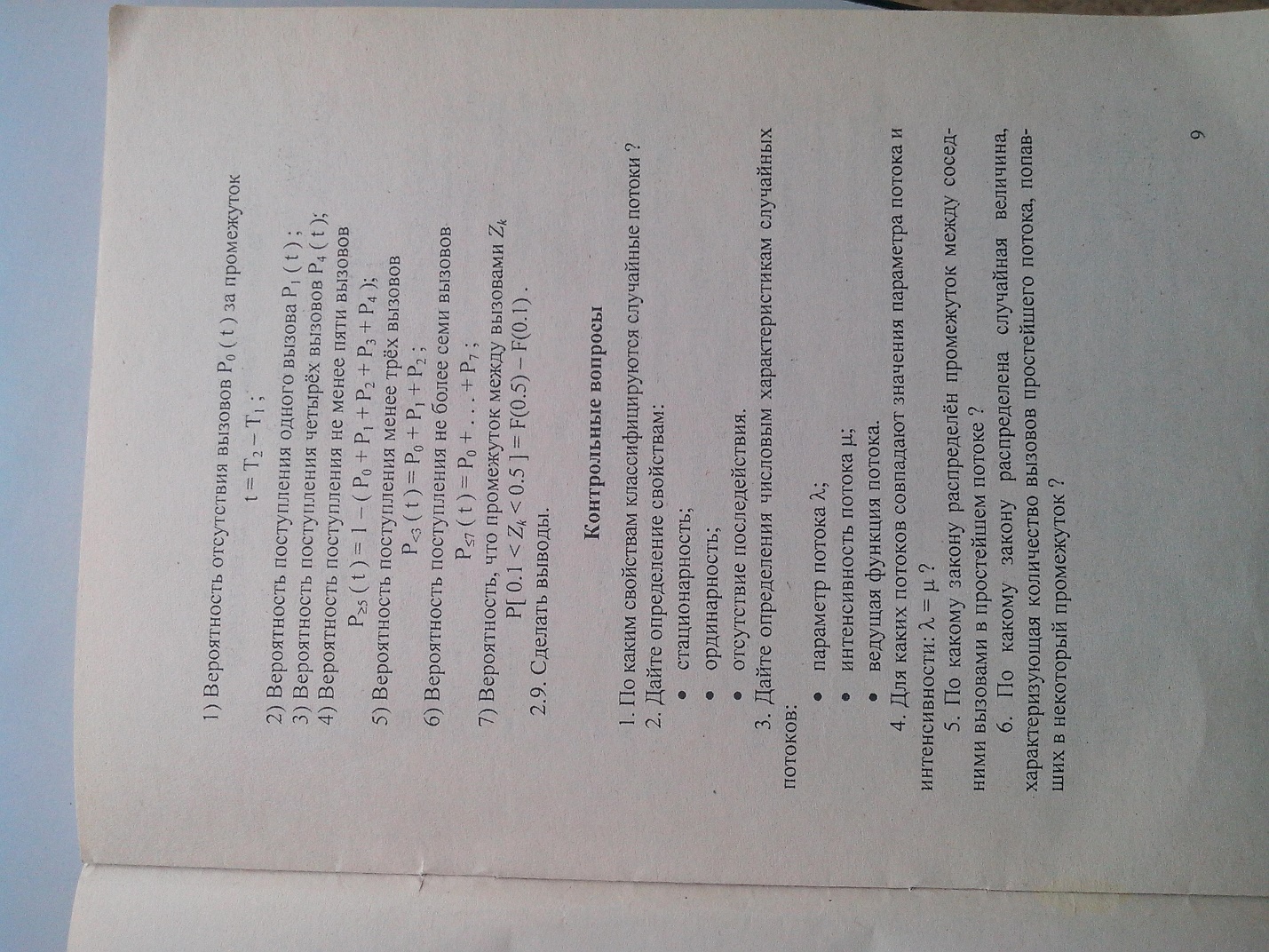 